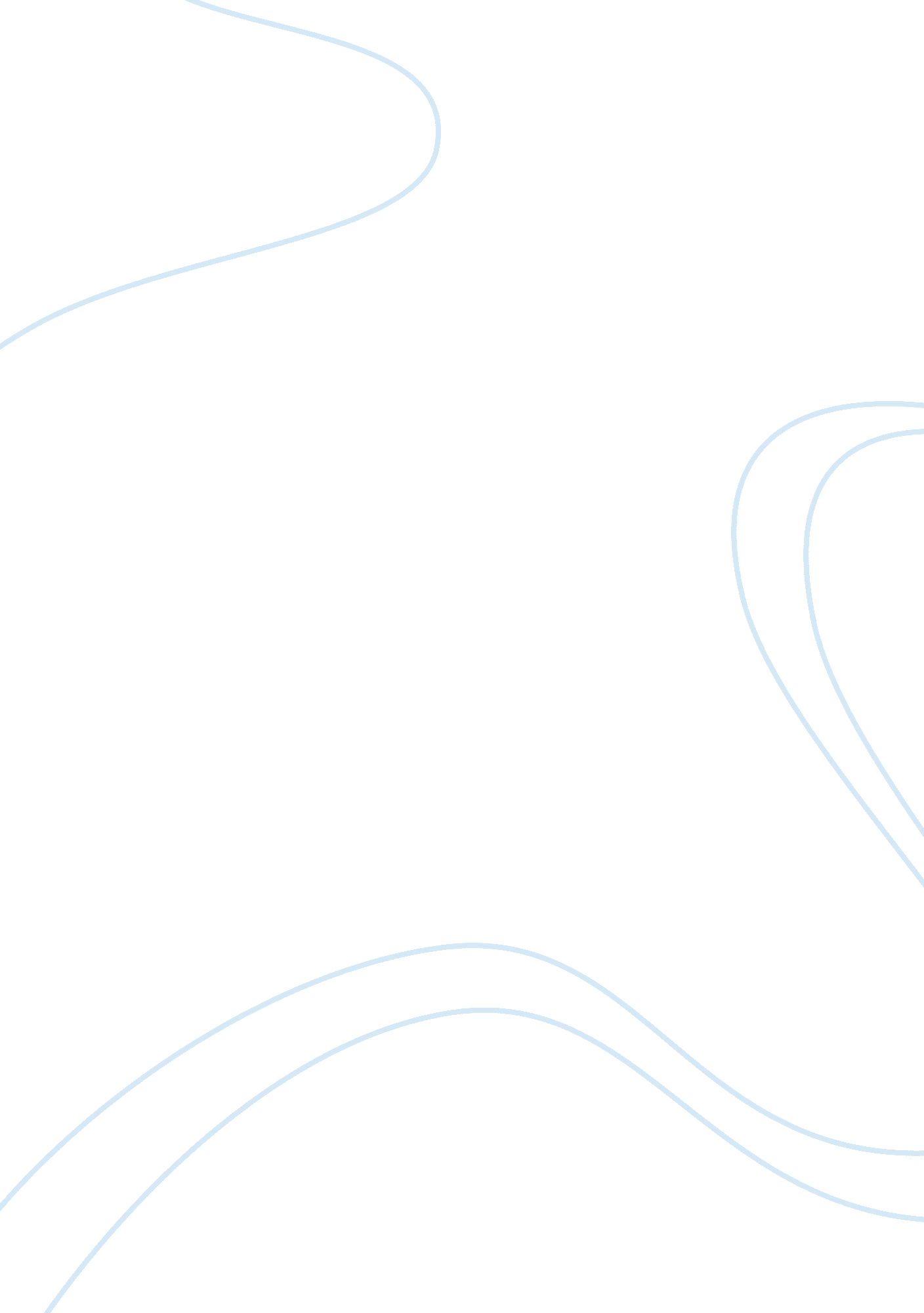 John g robertsLaw, Justice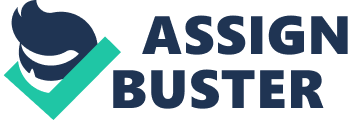 John Glover Roberts Jr. was born in Buffalo, New York, on January 27, 1955, the son of Rosemary and John Glover Jack Roberts, Sr. (1928–2008). When Roberts was in fourth grade, hisfamilymoved to the beachside town of Long Beach, Indiana. He grew up with three sisters: Kathy, Peggy, and Barbara. Roberts attended Notre Dame Elementary School, a Roman Catholic grade school in Long Beach, and then La Lumiere School, a Roman Catholicboarding schoolin La Porte, Indiana. , He studied five years of Latin, some French, and was known generally for his devotion to his studies. He was captain of the football team and was a regional champion in wrestling. He attendedHarvardCollege, graduating with an A. B. summa cum laude in history in three years. He then attended Harvard Law School where he was the managing editor of the Harvard Law Review. He graduated from law school with a J. D. Magna cum in laude 1979. After graduating from law school, Roberts served as a law clerk for Judge Henry Friendly on the Second Circuit Court of Appeals for one year. From 1980 to 1981, he clerked for then-Associate Justice William Rehnquist on the United States Supreme Court. From 1981 to 1982, he served in the Reagan administration as a Special Assistant to U. S. Attorney General William French Smith. From 1982 to 1986, Roberts served as Associate Counsel to the President under White House Counsel Fred Fielding. Roberts entered private law practice in 1986 as an associate at the Washington, D. C. -based law firm of Hogan & Hartson. As part of Hogan & Hartson's pro bono work, he worked behind the scenes for gay rights advocates, reviewing filings and preparing arguments for the Supreme Court case Romer v. Evans (1996), which has been described as well as arguing on behalf of the homeless. Roberts left Hogan; Hartson to serve in the George H. W. Bush administration as Principal Deputy Solicitor General from 1989 to 1993 and as Acting Solicitor General for the purposes of at least one case when Ken Starr had a conflict. In 1992, George H. W. Bush nominated Roberts to the U. S. Court of Appeals for the District of Columbia Circuit, but no Senate vote was held, and Roberts's nomination expired at the end of the 102nd Congress. John Roberts argued 36 cases and prevailed 25 of them. On July 19, 2005, President Bush nominated Roberts to the U. S. Supreme Court to fill a vacancy that would be created by the retirement of Justice Sandra Day O'Connor. Roberts was the first Supreme Court nominee since Stephen Breyer in 1994. On September 5, Bush withdrew Roberts's nomination as O'Connor's successor and announced Roberts's new nomination to the position of Chief Justice. Bush asked the Senate to expedite Roberts's confirmation hearings to fill the vacancy by the beginning of the Supreme Court's session in early October. 